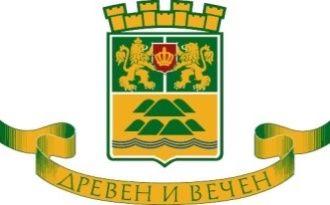 О Б Щ И Н А    П Л О В Д И Вгр. Пловдив, 4000, пл. «Стефан Стамболов» № 1,  тел: (032) 656 701, факс: (032) 656 703                            www.plovdiv.bg, e-mail: info@plovdiv.bg			                                                                                                                                                                                 Д О Г О В О РДнес,............ 2021 г. между Община Пловдив, пл. „Ст.Стамболов” №1, ЕИК 000471504, представлявана от Здравко Димитров - Кмет на Община Пловдив и Елена Димитрова – Директор Дирекция „Счетоводство” наричана  по-долу за краткост ИЗПЪЛНИТЕЛ и ...........................................................................ЕИК..................ИН по ДДС.............................. представлявано от...................................................................................................ЕГН......................................................................адрес и седалище на управление: ......................................................тел.............................факс.......................... наричано за краткост по-долу ВЪЗЛОЖИТЕЛ	На основание чл. 9 от ЗЗД, чл.79, ал. 1 и ал.3 от Наредбата за управление на отпадъците на територията на Община Пловдив, приета с Решение №215, взето с Протокол №12 от 10.07.2014 г. на Общински съвет – Пловдив, изм. с Решение №2198 от 31.10.2019 г. на АдмС – Пловдив по адм. Д. №1580/2019 г. и в изпълнение на Решение на общото събрание на Регионално сдружение за управление на отпадъците - Пловдив, взето с Протокол от 26.02.2021 г., се сключи настоящия договор за следното:I.ПРЕДМЕТ И ОБЩИ УСЛОВИЯ НА ДОГОВОРА. СРОКЧл.1 (1) ВЪЗЛОЖИТЕЛЯТ възлага, а ИЗПЪЛНИТЕЛЯТ осигурява приемането и депонираното на декларираното от ВЪЗЛОЖИТЕЛЯ количество битови отпадъци от производствената дейност на същия, на „Регионално депо за неопасни отпадъци в землището на с. Цалапица”/депото/, които отпадъци са разрешени с условията на Комплексно разрешително №355-НО/2008 г. на МОСВ и в съответствие с Решение № 3 взето с Протокол от 26.02.2021 г., на общото събрание на РСУО-Пловдив.         (2) ИЗПЪЛНИТЕЛЯТ приема отпадъците по предходната алинея на депото след представяне на разрешението по чл.9 /Приложение №2/ и придружаваща отпадъците документация при всяка доставка /удостоверение за прием на отпадъци/.Чл.2 Срокът на действие на настоящия договор е до 31.12.2021 г.                         II. ПРАВА И ЗАДЪЛЖЕНИЯ НА ВЪЗЛОЖИТЕЛЯЧл.3 (1) По силата на този договор ВЪЗЛОЖИТЕЛЯТ има право да извози на депото……………… тона отпадъци.ВЪЗЛОЖИТЕЛЯТ се задължава да заплати на ИЗПЪЛНИТЕЛЯ цена в размер на 134,18 лв. /сто тридесет и четири лева и осемнадесет ст./ на тон отпадък, като в нея са включени отчисленията по чл.60 и чл.64 от Закона за управление на отпадъците /ЗУО/. Плащането се извършва с платежно нареждане по сметката на Община Пловдив: IBAN : BG 23 IORT73753102000001 при ТБ ИНВЕСТБАНК АД - Пловдив BIC : IORTBGSF или в касата на Община Пловдив, пл. ”Ст.Стамболов” №1, ет.1.Чл.4 В случай, че ИЗПЪЛНИТЕЛЯТ е констатирал надхвърляне на количеството отпадъци по чл. 3, ал.1, то същото се заплаща от ВЪЗЛОЖИТЕЛЯ на ИЗПЪЛНИТЕЛЯ по реда на ал.2 и ал.3 от чл.3 в срок до 7 дни от уведомление, изпратено до Възложителя. Чл.5  ВЪЗЛОЖИТЕЛЯТ извозва отпадъците със собствен или нает транспорт.Чл.6 Транспортирането на отпадъците на депото се извършва само с моторни превозни средства, снабдени с покривала и друго подходящо оборудване против замърсяване на пътните платна или със специализирани автомобили.Чл.7 ВЪЗЛОЖИТЕЛЯТ се задължава да спазва вътрешния установен ред за работа на депото. Чл.8 При констатиране на несъответствие между вида на отпадъците, декларирани в Приложение №1, за които е издадено разрешение по Приложение №2, установено от служителите на депото, ВЪЗЛОЖИТЕЛЯТ е длъжен да натовари разтоварените отпадъци обратно на превозното средство и да ги извози на подходящо за целта място за своя сметка. Същият е длъжен да представи на ИЗПЪЛНИТЕЛЯ доказателства за екологосъобразното обезвреждане на отпадъците, съгласно изискванията на ЗУО.III. ПРАВА И ЗАДЪЛЖЕНИЯ НА ИЗПЪЛНИТЕЛЯЧл.9  ИЗПЪЛНИТЕЛЯТ, или упълномощено от него лице издава разрешение на ВЪЗЛОЖИТЕЛЯ по Приложение №2, неразделна част от договора след представяне на следните документи:А.  Декларация по Приложение №1;Б.  Квитанция или копие на платежно нареждане за платената сума по чл.3, ал.2.В. Регистрационен документ за транспортиране на отпадъци съгласно чл.35 от ЗУО или договор за транспортиране на отпадъците, сключен с лица, притежаващи Регистрационен документ.Г. Работен лист за класификация на отпадъците /Приложение № 5 към чл. 7, ал. 1, т.1 от Наредба № 2 от 23.07.2014 г. за Класификация на отпадъците, издадена от министъра на околната среда и водите и министъра на здравеопазването, обн. ДВ, бр. 66 от 8.08.2014 г., изм. и доп., бр. 32 от 21.04.2017 г. бр. 46 от 1.06.2018 г., изм. и доп. ДВ, бр. 86 от 6.10.2020 г./. Д. Становище, което съдържа заключение относно възможността за депониране на разглеждания в документацията от основното охарактеризиране отпадък, издадено от РИОСВ или ИАОС съгласно чл. 35 от Наредба № 6 от 27.08.2013 г. за условията и изискванията за изграждане и експлоатация на депа и на други съоръжения и инсталации за оползотворяване и обезвреждане на отпадъци, издадена от министъра на околната среда и водите, обн., ДВ, бр. 80 от 13.09.2013 г., в сила от 13.09.2013 г., изм. и доп., бр. 13 от 7.02.2017 г.Чл.10  Действителното количество на приетите отпадъци се отразява в отчетна книга, съгласно Наредба №1 от 04.06.2014 г. за реда и образците, по които се предоставя информация за дейностите по отпадъците, както и реда за водене на публични регистри, издадена от министъра на околната среда и водите, обн., ДВ, бр. 51 от 20.06.2014 г., в сила от 3.06.2014 г., изм. и доп., бр. 51 от 28.06.2019 г., водена на депото в тонове, установени по кантарни бележки от електронната везна.Чл.11   Разрешението по чл.9 е със срок до 31.12.2021 г. ДОПЪЛНИТЕЛНИ РАЗПОРЕДБИЧл.12  При неизпълнение на задълженията в чл.4 в уговорения срок ВЪЗЛОЖИТЕЛЯТ дължи неустойка в размер 10 на сто от стойността на дължимата сума за надвишеното количество отпадъци.Чл.13  Размерът на цената по чл.3, ал.2 се променя автоматично в случай на промяна на цената за третиране на тон отпадък, приета от общото събрание на РСУО-Пловдив.Чл.14  Контрол относно вида и състава на доставяните за депониране отпадъци се осъществява от длъжностните лица на депото.Чл.15  Изпълнителят може да прекрати договора предсрочно с едноседмично писмено предизвестие, отправено до Възложителя, при обективна невъзможност за изпълнение.	За неуредените в настоящия договор въпроси, се прилага действащата на територията на Република България нормативна уредба.	Настоящият договор се състави в четири еднообразни екземпляра - два за ИЗПЪЛНИТЕЛЯ и два за ВЪЗЛОЖИТЕЛЯ.Д О Г О В А Р Я Щ И :ВЪЗЛОЖИТЕЛ:                                                 ИЗПЪЛНИТЕЛ:РЪКОВОДИТЕЛ:                                                                             КМЕТ:/.................................../		                                                       /Здравко Димитров/                                                                    ДИРЕКТОР ДИРЕКЦИЯ                                                                                           „СЧЕТОВОДСТВО”:                                                                                                                            /Елена Димитрова/                                                                                     Изготвил:						   ДИРЕКТОР ДИРЕКЦИЯ „ЕУО“		                               /инж. Вяра Колева/ПРИЛОЖЕНИЕ №1Д Е К Л А Р А Ц И Я..............……………………………………………………………………….........................................../ наименование на предприятието, дружеството /ИН по ДДС........……………………. предмет на дейност..........................................................................................................................................................................................................................................………………….........................................................................................................................................Представлявано от......................................................................................................................Адрес: ……………………………………………............……….…....................……….................../ адрес на предприятието, дружеството /декларира, че през 2021 г. ще извозва битови отпадъците от производствена си дейност, съгласно сключения договор /изброяват се видовете отпадъци и техните кодове/ ……………………………………………………………………………………………………………..…… ………………………………………................................................................................................................. по посочен по-долу начин :/излишното се зачертава/собствен транспорт ....................................................................................................комунално дружество ..............................................................................................                                                                / наименование на дружеството /ПРЕДСТАВИТЕЛ НА ДРУЖЕСТВОТО:1.РЪКОВОДИТЕЛ: .....................................2. ..................................................................……………. 2021 г.гр. Пловдив